ATZINUMS Nr. 22/11-3.7/110par atbilstību ugunsdrošības prasībāmAtzinums iesniegšanai derīgs sešus mēnešus.Atzinumu var apstrīdēt viena mēneša laikā no tā spēkā stāšanās dienas augstākstāvošai amatpersonai:Atzinumu saņēmu:20____. gada ___. ___________DOKUMENTS PARAKSTĪTS AR DROŠU ELEKTRONISKO PARAKSTU UN SATURLAIKA ZĪMOGU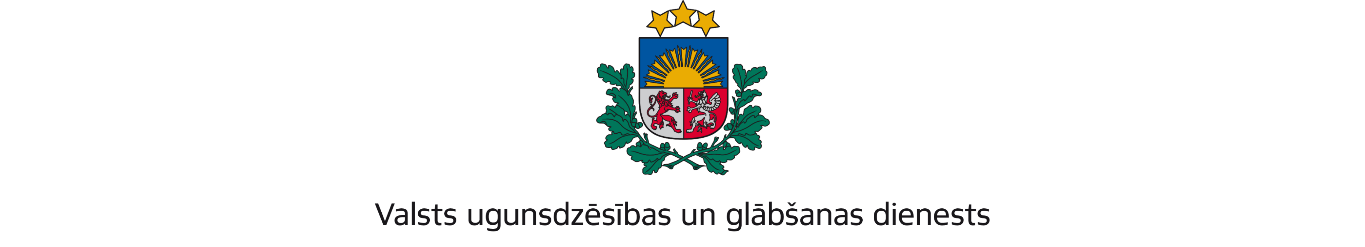 ZEMGALES REĢIONA BRIGĀDEDobeles iela 16, Jelgava, LV-3001; tālr.: 63037551; e – pasts: zemgale@vugd.gov.lv; www.vugd.gov.lvTukumsVelo Ceļotāju Klubs(izdošanas vieta)(juridiskās personas nosaukums vai fiziskās personas vārds, uzvārds)21.06.2022.Reģ.Nr.40008066424(datums)(juridiskās personas reģistrācijas numurs vai fiziskās personās kods)Žubītes iela 54, Jūrmala(juridiskās vai fiziskās personas adrese)1.Apsekots: Zemītes sākumskola(apsekoto būvju, ēku vai telpu nosaukums)2.Adrese: Zemītes pils, Zemīte, Zemītes pagasts, Tukuma novads3.Īpašnieks (valdītājs): Tukuma novada pašvaldība(juridiskās personas nosaukums vai fiziskās personas vārds, uzvārds)Reģ.Nr. 90000050975  Tukums, Talsu iela 4, LV-3101(juridiskās personas reģistrācijas numurs vai fiziskās personas kods; adrese)4.Iesniegtie dokumenti: Nometnes vadītājas Ramonas Liepiņas-Kraujas apliecībasNr.RP000270 2022. gada 20.jūnija iesniegums (izsūtīts no nometnes gov.lv)5.Apsekoto būvju, ēku vai telpu raksturojums: IV izmantošanas veida ēka, U2 ugunsnoturības pakāpe,  aprīkotas ar automātisko ugunsgrēka atklāšanas, untrauksmes signalizācijas sistēmām, nokomplektēta ar ugunsdzēšamajiem, ir ugunsdzēsībai paredzēta ūdens ņemšanas vieta.6.Pārbaudes laikā konstatētie ugunsdrošības prasību pārkāpumi: ugunsdrošību reglamentējošo normatīvo aktu prasību pārkāpumi netika konstatēti.7.Slēdziens: Zemītes sākumskola, atbilst ugunsdrošības prasībām  un var tikt izmantotabērnu atpūtas nometnes rīkošanai.8.Atzinums izdots saskaņā ar: Ministru kabineta 2009.gada 1.septembra noteikumuNr. 981  „Bērnu nometņu organizēšanas un darbības kārtība” 8.5. punkta prasībām.(normatīvais akts un punkts saskaņā ar kuru izdots atzinums)9.Atzinumu paredzēts iesniegt: Valsts izglītības satura centram(iestādes vai institūcijas nosaukums, kur paredzēts iesniegt atzinumu)Valsts ugunsdzēsības un glābšanas dienesta Zemgales reģiona brigādes komandierim, Dobeles ielā 16, Jelgavā, LV-3001.(amatpersonas amats un adrese)Valsts ugunsdzēsības un glābšanas dienestaZemgales reģiona brigādesTukuma daļas Kandavas posteņa komandieris  Gatis Celms(amatpersonas amats)(paraksts)(v. uzvārds)Nosūtīts uz e-pastu vck-jurmala@inbox.lv(juridiskās personas pārstāvja amats, vārds, uzvārds vai fiziskās personas vārds, uzvārds; vai atzīme par nosūtīšanu)(paraksts)